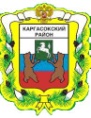 МУНИЦИПАЛЬНОЕ ОБРАЗОВАНИЕ «Каргасокский район»ТОМСКАЯ ОБЛАСТЬАДМИНИСТРАЦИЯ КАРГАСОКСКОГО РАЙОНАПОСТАНОВЛЕНИЕ15.02.2019 г.                                                                                                                    № 35с. КаргасокВ целях совершенствования постановления Администрации Каргасокского района от 03.07.2018 № 159 «Об утверждении Положения о системе оплаты труда руководителей, их заместителей, главных бухгалтеров муниципальных  бюджетных, казенных образовательных организаций, подведомственных Управлению образования, опеки и попечительства муниципального образования «Каргасокский район»,Администрация Каргасокского района постановляет:1.Внести в Положение о системе оплаты труда руководителей, их заместителей, главных бухгалтеров муниципальных  бюджетных,  казенных образовательных организаций, подведомственных Управлению образования, опеки и попечительства муниципального образования «Каргасокский район», утверждённое постановлением Администрации Каргасокского района 03.07.2018  № 159 «Об утверждении Положения о системе оплаты труда руководителей, их заместителей, главных бухгалтеров муниципальных бюджетных, казенных образовательных организаций, подведомственных Управлению образования, опеки и попечительства муниципального образования «Каргасокский район»» (далее – Положение), следующие изменения:пункт 2.1. Положения  изложить в следующей редакции:«2.1. Должностные оклады руководителей муниципальных общеобразовательных организаций, руководителей муниципальных дошкольных образовательных организаций, муниципальных образовательных организаций дополнительного образованияТаблицапункт 5.2  Положения  изложить в следующей редакции«5.2. Для общеобразовательных организаций:Для дошкольных образовательных организаций:Для образовательных организаций дополнительного образовании:k- коэффициент за увеличение объема работы:1.3. пункт 7.1. Положения  изложить в следующей редакции:«7.1. Из фонда оплаты труда работников организации руководителю организации, его заместителям, главным бухгалтерам, проработавшим не менее 6 месяцев, по их письменному заявлению выплачивается материальная помощь в текущем финансовом году в размере 1,4 должностного оклада. Материальная помощь выплачивается, как правило, ко времени ежегодного оплачиваемого отпуска.».2. Установить, что действие настоящего постановления распространяется на отношения, сложившиеся с 01.05.2019 года.Настоящее постановление вступает в силу со дня официального опубликования (обнародования).Глава Каргасокского района                                                                           А.П. АщеуловМ.А.Кирсанова2-70-37О внесении изменений в постановление Администрации Каргасокского района от  03.07.2018 № 159 «Об утверждении Положения о  системе оплаты труда руководителей, их  заместителей, главных бухгалтеров муниципальных бюджетных, казенных образовательных организаций, подведомственных Управлению образования, опеки и попечительства муниципального образования «Каргасокский район»Группа по оплате труда РуководителейДолжностной оклад, руб.I24414II22394III20373IV18350V16327VI      14307VII    12286Группа по оплате труда руководителейКоэффициент стимулированияI группа по оплате труда руководителей53 %II группа по оплате труда руководителей46 %III группа по оплате труда руководителей40 %IV группа по оплате труда руководителей32 %V группа по оплате труда руководителей24 %VI группа по оплате труда руководителей 17 %VII группа по оплате труда руководителей7 %Группа по оплате труда руководителейКоэффициент стимулированияI группа по оплате труда руководителей37 %II группа по оплате труда руководителей30 %III группа по оплате труда руководителей23 %IV группа по оплате труда руководителей16 %V группа по оплате труда руководителей 8 %VI группа по оплате труда руководителей 5 %VII группа по оплате труда руководителей 1 %Группа по оплате труда руководителейКоэффициент стимулированияI группа по оплате труда руководителей5%Показатели Коэффициент За наличие дошкольной группы до 6 %За наличие котельной в организациидо 7 %За наличие инновационных площадокдо 7 %За наличие интерната, филиала в организациидо 17 %